Faça a leitura em voz alta para você e depois conte a história para uma amiga ou amigo.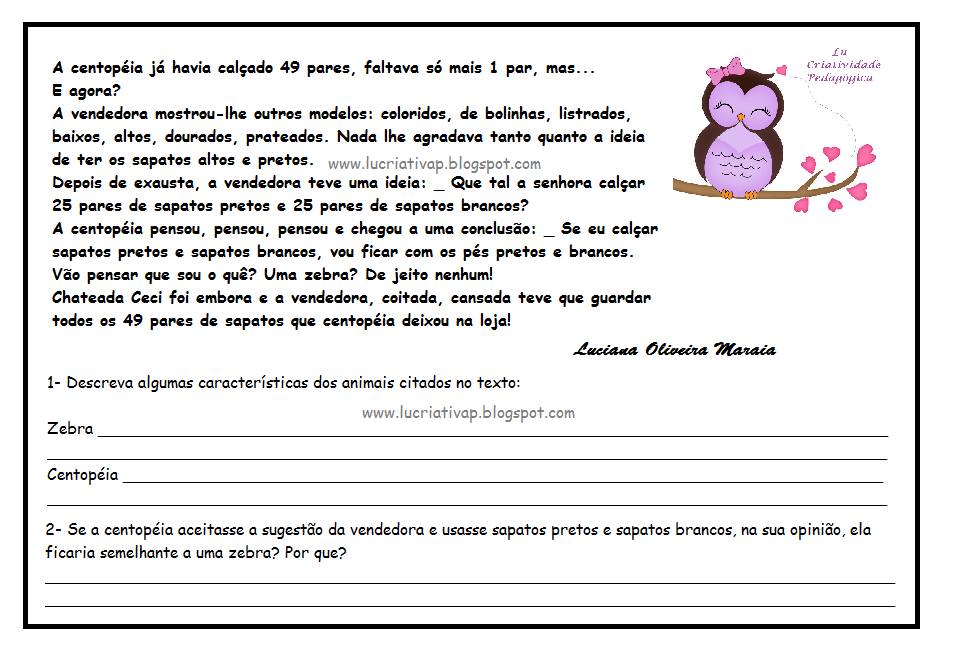 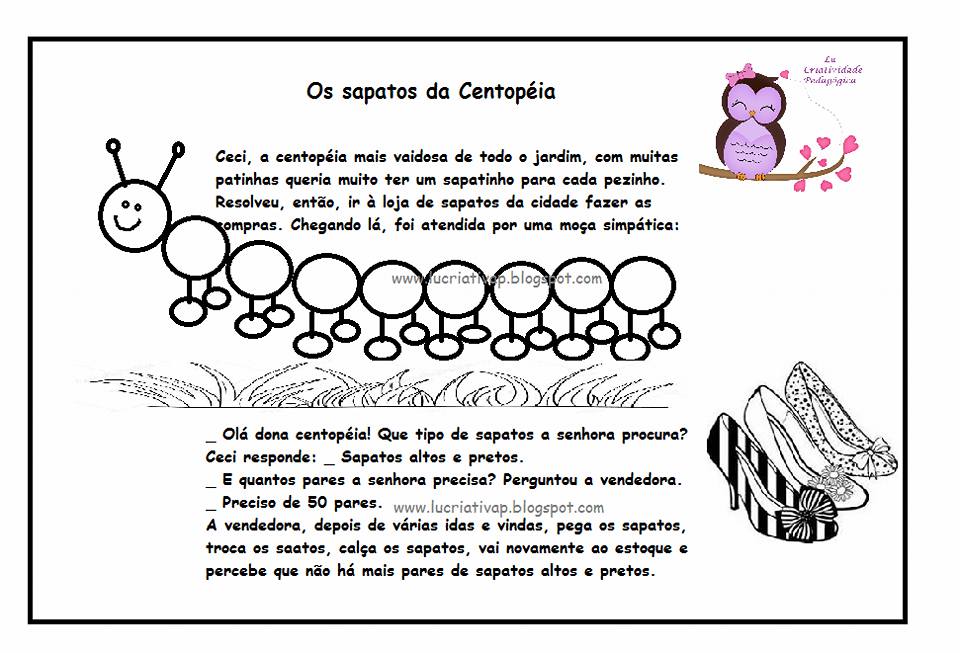        Interpretação do texto:Qual é o título da história?_______________________________________________________________Qual é o nome da centopeia?_______________________________________________________________O que a centopeia muito queria ter?_______________________________________________________________Onde a centopeia resolveu  fazer compras?_______________________________________________________________Assinale com um X, que tipo de sapatos a centopeia procurava na loja?(   ) baixos e vermelhos(   ) altos e brancos(   ) altos e pretos(   ) baixos e brancosLigue o nome do animal à sua característica abaixo:         CENTOPEIA                                               ZEBRA7-Na sua opinião, se a centopeia estivesse aceitado a sugestão da vendedora e usasse sapatos pretos e brancos ela ficaria semelhante a uma zebra? Por quê?_____________________________________________________________________________________________________________________________________________________________________________________________8-A vendedora mostrou-lhe outros modelos de sapatos. Quais foram?________________________________________________________________________________________________________________________________________________________________________________________________________________________________________________________________________    9- Ceci, a centopeia precisa de _____________pares de sapatos.RECADO: Levar as atividades na escola para a professora corrigir.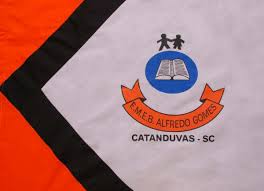 ESCOLA MUNICIPAL DE EDUCAÇÃO BÁSICA ALFREDO GOMES.DIRETORA: IVÂNIA NORA.ASSESSORA PEDAGÓGICA: SIMONE ANDRÉA CARL.ASSESSORA TÉCNICA ADM.: TANIA N. DE ÁVILA.PROFESSORA: DISCIPLINA: CATANDUVAS – SCANO 2020 - TURMA 